Ciaso	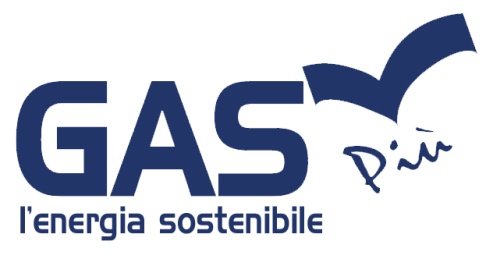 C T E - per la fornitura di gas metanoGAS PIU’ “OFFERTA PLACET FISSO – AZIENDA”OFFERTA VALIDA FINO AL 30/04/2019 (per decorrenze fornitura a partire dal 01/06/2019)La presente offerta a mercato libero è riservata ai Clienti non domestici e rappresenta la proposta di Gas più ai sensi della delibera 555/2017/R/com dell'Autorità di Regolazione per Energia Reti e Ambiente (ARERA).CONDIZIONI ECONOMICHE DI FORNITURAGas più applicherà per dodici mesi successivi all’attivazione della fornitura, ai volumi di gas mensilmente prelevati dal Punto di Riconsegna, un prezzo fisso corrispondente a:Il prezzo è riferito ad un potere calorifico superiore (PCS) pari a 0,03852 GJ/Smc, ed incide per circa il 61% sulla spesa complessiva di un cliente tipo1. In sede di fatturazione lo stesso sarà adeguato, su base territoriale, al contenuto energetico del gas fornito, utilizzando il valore del potere calorifico superiore (PCS) relativo all’impianto di distribuzione cui è connesso il punto di fornitura, secondo le disposizioni del TIVG.Corrispettivo di commercializzazione. In aggiunta al prezzo del gas, l’offerta prevede un corrispettivo di commercializzazione pari a 72,82 €uro annui per punto di fornitura. Tale corrispettivo rappresenta circa l’8% della spesa annua complessiva del cliente tipo1.ALTRE COMPONENTISono inoltre a carico del cliente i corrispettivi compresi nella spesa per il trasporto, la gestione del contatore ed oneri di sistema, relativi a distribuzione, misura e relativa commercializzazione (inclusi gli oneri) e componente QTi,t relativa al servizio di trasporto del gas naturale dal PSV al punto di riconsegna della rete di trasporto, così come definiti da ARERA rispettivamente ai sensi di RTDG e TIVG.Tali corrispettivi incidono complessivamente per il 31% circa sulla spesa complessiva del cliente tipo1. Il cliente è tenuto, infine, al pagamento dei tributi e delle imposte previste dalla normativa fiscale vigente, non inclusi nei corrispettivi di cui sopra. Per ottenere ulteriori informazioni consultare il sito www.gaspiu.it.Qualora i corrispettivi di cui sopra, dovuti in proporzione al consumo di gas naturale, prevedano l’adeguamento su base territoriale al contenuto  energetico  del  gas  fornito,  in  sede  di  fatturazione  verrà  utilizzato  il  valore  del  potere  calorifico superiore (PCS) relativo all’impianto di distribuzione cui è connesso il punto di fornitura, secondo le disposizioni del TIVG. I volumi di gas prelevati dai gruppi di misura non dotati di convertitore verranno adeguati mediante l’applicazione del coefficiente “C” di correzione dei volumi misurati.DURATA E RINNOVOLe condizioni economiche sono fissate e invariabili per 12 mesi dalla data di attivazione della fornitura. Gas più invierà in forma scritta la comunicazione con la proposta di rinnovo delle condizioni economiche, con un preavviso non inferiore a tre mesi rispetto alla decorrenza delle variazioni, come previsto dall’art. 10.3 delle Condizioni Generali di Fornitura (CGF) per clienti domestici e condomini uso domestico.SCONTO INVIO ELETTRONICO DELLA BOLLETTALa modalità normale di emissione della fattura è il formato elettronico e se il Cliente sceglie la domiciliazione bancaria o postale come modalità di pagamento verrà applicato lo sconto di cui alla delibera 501/2014/R/com, attualmente pari a 5,40 €/anno. In alternativa il Cliente può scegliere l’invio della bolletta in formato cartaceo o una diversa modalità di pagamento, come indicato all’art. 11.18 delle CGF.Invio cartaceoInvio elettronicolì ___ / ___ / _______                                                                                                          Per accettazione 	                                     (il Cliente)                                                                                                                                                                                                                                                     ___________________________1 Quotazioni forward trimestrali OTC rilevate presso l’hub TTF, da ICIS-Heren con riferimento al secondo mese solare antecedente il trimestre T-esimo. Il valore massimo raggiunto dalle suddette quotazione nel periodo 01/04/2017 - 31/03/2018 è stato pari a 0,2080 €/Smc nel 1°trimestre 2018;2 Stima riferita ad una famiglia tipo (1.400 Smc di consumo annuo con riscaldamento autonomo in ambito nord orientale), IVA e imposte escluse.Prezzo del gas0,315 €/Smc